ГДОУ д/с № 39 общеразвивающего вида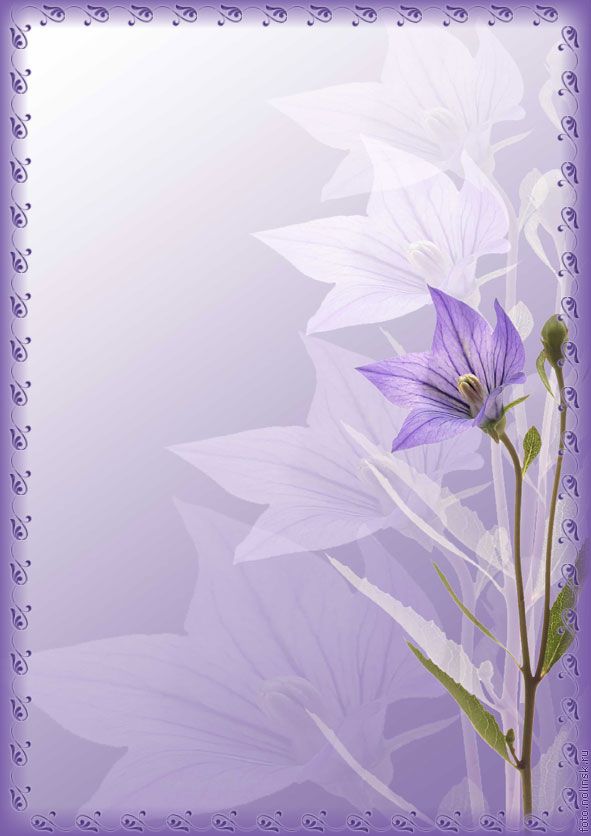 с приоритетным осуществлением физического развития воспитанниковКрасносельского района Санкт-ПетербургаКонсультация д ля родителей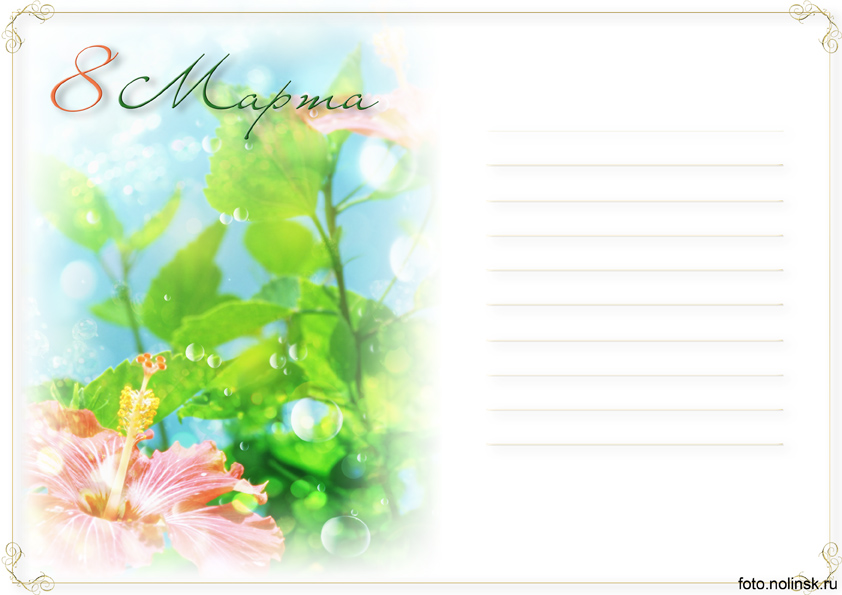 «Изобразительная деятельность - одна из основополагающих сторон развития речи дошкольника»Подготовила и провелавоспитательгруппы №7Торовец Елена АнатольевнаСанкт-Петербург 2012Речь – важнейший психический процесс, обеспечивающий любому ребенку взаимодействие с социальным миром, возможность осмыслить себя и свои действия, выразить свои переживания другим людям. Речь формируется в деятельности. Наряду с игровой деятельностью большое значение в развитии речи имеет изодеятельность. Рисование развивает мышление, восприятие, воображение, мелкую моторику, что теснейшим образом связано с развитием активной речи ребенка.Уровень развития речи детей напрямую зависит от сформированности тонких движений пальцев рук. Доказано, что движения пальцев рук стимулируют деятельность центральной нервной системы и ускоряют развитие речи ребенка.Занятия по рисованию, лепке, аппликации в массовом детском саду объединяются под названием «Изобразительная деятельность» или продуктивная деятельность, так как результатом их является создание ребенком определенного продукта: рисунка, аппликации, лепки. Значение изобразительной деятельности для всестороннего развития и воспитания дошкольника  велико и многогранно. Выступая как специфическое образное средство познания действительности, она имеет огромное значение для умственного воспитания ребенка, что в свою очередь, теснейшим образом связано с развитием речи. Первым шагом в развитии понимания речи на занятиях изобразительной деятельностью является усвоение номинативной (назывательной) функции слова: все, что находится вокруг ребенка, все, что он делает и как делает, получает название. Для того чтобы слово-название перешло в слово-понятие, необходимо освоить многочисленные условные связи, в том числе и двигательные. Чему успешно способствуют все виды изобразительной деятельностиНаряду с решением основных задач на занятиях изобразительной  деятельности успешно осуществляется и развитие речи названий форм, детей. Усвоение цветов, их оттенков, пространственных обозначений; высказывания в процессе наблюдений за предметами и явлениями при обследовании предметов, а также при рассматривании иллюстраций, репродукций с картин художников положительно влияют на расширение словарного запаса и формирование связной речи. Так, дидактические игры “Что в руке”, “Подбери предмет”, “Найди такой же” перед рисованием овощей и фруктов помогают научить ребенка различать предметы по форме и по цвету; а с помощью операции сравнения однородных и разных по цвету предметов у детей формируется навык согласования прилагательных с существительными разных родов: “У меня огурец – зеленый, овальный. У меня капуста – зеленая, круглая”Занятие по изодеятельности которое тесно связано с развитием речи– это особая ситуация, которая стимулирует развитие коммуникативной функции речи, активного и пассивного словаря. На занятиях по ИЗО мы знакомим детей с названиями предметов, действий, которые они производят с предметами, учим различать и употреблять слова, обозначающие внешние признаки предметов и признаки действий. Изобразительная деятельность имеет большое познавательное и воспитательное значение благодаря своей наглядности. Дети быстрее и полнее усваивают речевой материал, если в качестве наглядной опоры используются натуральные объекты (овощи, фрукты, цветы, игрушки). Разнообразный наглядный материал, который периодически меняется, помогает уточнить понимание названий предметов, действий, признаков. Ребенок приучается вслушиваться в короткую фразу взрослого, понимать смысл постепенно усложняемых высказываний, новых слов, уточняет их лексические, фонетические, грамматические оттенки.В изобразительной деятельности значительно быстрее происходит развитие восприятия и осознания речи детьми, так как речь приобретает действительно практическую направленность и имеет большое значение для выполнения той или иной предложенной деятельности.При развитии детского изобразительного творчества в контексте со связной речью большое значение имеет использование художественного слова. Художественное слово усиливает чувства детей, речевую мыслительную деятельность. Можно обратиться и к проверенному практикой приему работы, когда прочитанное воспитателем четверостишье пробуждает детей к воспроизведению в рисунке впечатлений от стихотворения. Чтение стихотворений, потешек, песенок на занятиях рисованием повышает эмоциональное отношение детей, способствует формированию образного представления об изображаемом. Для этого мы используем произведения мелодичные, звонкие, с красивым ритмом, с четкой рифмой. Изобразительность и выразительность в поэзии тесно связаны между собой. Выразительность в рисунке создается при помощи звучных слов, передающих характер образа игрушки, дерева, животного и пр. Выразительные средства языка повышают эмоциональное настроение маленького рисовальщика. Прежде чем дети возьмут в руки кисти и краски, мы на музыкальном фоне читаем строчки стихотворения по теме предстоящего занятия. Занятия по изодеятельности, посвященные сезонному изображению природы, можно начать с подбора слов, подчеркивающих очарование этого времени года. Здесь уместен прием– игра “Слово на ладошке”: – “Я ладошку раскрываю, слова ваши принимаю”. С помощью этого приема у детей  обогащается описательный словарь. Так, во время прохождения лексической темы “Осень” на занятии по изодеятельности  перед тем, как рисовать дерево, дети могут сложить” на ладошку “красивые слова об осенних листьях”: багряные, золотые, легкие, воздушные, лапчатые, разноцветные, листопадные.На занятиях по изодеятельности мы применяем различные приемы работы с детьми: – обследование предметов (резиновых, пластмассовых, стеклянных бумажных, деревянных); – комментирование действий (берем карандаш в правую руку, ставим карандаш в левый верхний угол и т.д.); – воспроизведение движений в воздухе (“рисование” предметов на заданную тему); – подробные вопросы к детям по форме и цвету; – предварительные упражнения для развития мелкой моторики.Нами используется и прием “незавершенный рисунок”, который незаменим для развития творческих способностей и в рисовании, и в развитии речи. Незаконченные фигурки можно превращать во что угодно: в космический корабль, горы, растения, обитателей планеты, космонавтов и т.д.Важно осуществлять взаимодействия речевой и изобразительной деятельности в блоке совместной деятельности воспитателя с детьми. В процессе выполнения практических действий, обыгрывания сюжета ведется непрерывный разговор с детьми. Игровая ситуация, формы работы воспитателя в этом блоке стимулирует их речевую активность. Воспитатель обозначает словом все, что происходит на бумаге. Такие комментарии позволяют уточнить значение слов производимых действий, уже известных ребенку, а также познакомить с новыми словами и их значениями, обогащая пассивный словарь. Необходимо поддерживать любую попытку ребенка прокомментировать свои действия, проговорить их, а для отдельных детей также специально создавать условия, в которых ему захочется воспользоваться активной речью. Так,  дети на занятии по изодеятельности рисовали акварелью кота..Перед занятием была проведена предварительная работа по плану, данному  воспитателем ребята придумывали рассказ : – кого ты нарисовал; – как его зовут; – какая у него мордочка, шерстка, лапки, глаза, нос, ушки; – какой у него характер; – чем он любит заниматься; – чем он тебе нравится; – придумай о нем загадку. Рассказы, как и рисунки, получились самые разные, дети были в восторге от собственных работ и рассказов, которые мы оформили  на стенде.В ходе совместного рисования дают отличные результаты специальные приемы. Одним из них является использование наклеек с различными изображениями, что позволяет облегчить и ускорить процесс создания сюжетной картинки. Это особенно важно в работе с аутичным ребенком, который не умеет ждать. Сюжеты картинок из наклеек зависят от желаний ребенка, арсенала наклеек и фантазии взрослого: “салют”: на листе картона черного или темно-синего цвета наклеиваются звездочки, кружки, треугольники различного цвета – так быстро и эффективно ребенок своими руками устраивает “самолет в ночном небе”;“яблоня”: карандашами рисуют дерево – ствол и крону, а ребенок приклеивает красные, зеленые и желтые яблоки;“магазин”: рисуют многочисленные полки, холодильник, за прилавком стоит продавец, затем полки наполняются фруктами, овощами;“зоопарк”: на листе бумаги появляются различные дикие звери. При этом повторяются и уточняются названию животных, обсуждаются их повадки, внешний вид. Хищников запирают в клетку (для этого необходимо нарисовать решетку). Можно “накормить и напоить” зверей. Для этого дети приклеивают изображения еды или воды.Дети очень любят свои рисунки, гордятся ими, узнают свои “произведения искусства”, которые можно использовать для оформления рукописного журнала. Так, на занятие по развитию речи можно разучить с детьми стихотворение, например  “Снеговик”,а на занятии по изодеятельности детям дать задание нарисовать снеговика. Воспитатель на занятии помогает каждому ребенку, используя мотивы стихотворения, составить по собственному рисунку рассказ. Из рассказов и рисунков может получиться рукописный журнал “Мы рисуем, сочиняем и стишок запоминаем”.Изобразительная деятельность – благодатная почва для реализации активности, ведь человек усваивает 10% из того, что слышит, 50 из того, что видит, 90% из того, что делает. Изодеятельность позволяет развивать творческие возможности ребенка. Дети получают знания, умения, навыки, учатся познавать мир и осознавать себя и свое место в нем. Название предметов, явлений, их словесное определение и описание, высказывания ребенка о том, что и как он рисует, лепит; рассказ о созданном изображении, его оценка, умение его охарактеризовать, сказать, что получилось и что не получилось и почему, развивает речь детей и способствует более глубокому осмыслению процесса изображения. Изобразительная деятельность имеет большое познавательное, воспитательное и коррекционное значение благодаря многообразию наглядности. И как уже отмечалось ранее, речевой материал будет усваиваться быстрее и полнее при использовании натуральных объектов в качестве наглядной опоры. Все предметы, созданные детьми в результате продуктивной деятельности, являются в свою очередь, наглядной опорой для речевых упражнений. Важно и то обстоятельство, что ребенок в продуктивной деятельности опирается одновременно на несколько анализаторов (тактильное восприятие, зрение, слух), что также оказывает положительное влияние на развитие речи. Также в процессе продуктивной деятельности предусмотрены условия для осуществления тесной связи слова с действием. И происходит это естественно, поскольку все действия здесь ребенок выполняет самостоятельно. Именно на этих занятиях дети хорошо усваивают последовательность действий и причинно-следственные связи различных действий и явлений. Следует особо отметить, что действия детей, сопровождаемые речью, в процессе изобразительной деятельности, становятся более совершенными, осмысленными, целенаправленными, регулируемыми и ритмичными. Ускоряется и процесс усвоения навыков изображения. Мотивация должна подбираться педагогом таким образом, чтобы ввести ребенка в ситуацию, способствующую эмоционально воспринимать созданный «продукт». Рационально использование образных сравнений, стихотворных текстов, загадок, которые помогают создавать характеристики объектов, способствуют развитию у детей образного восприятия и обогащению речи выразительными средствами. Таким образом, определенные положительные стороны продуктивной деятельности оказывают большое влияние на формирование различных сторон речи при ее аномальном развитии. В настоящее время используются разнообразные формы организации детей. И выбор той или иной формы определяется задачами, которые следует решать с учетом, конечно же, индивидуальных особенностей детей. Так, занятия по изобразительной деятельности целесообразно проводить подгруппами, где каждый ребенок имеет большую возможность для речевых высказываний. Позитивного отношения заслуживают и индивидуальные занятия. На таких занятиях существует возможность решения конкретных задач, а также активизация речи детей замкнутых, стеснительных. Прежде всего, речь взрослого следует рассматривать как образец для подражания, т.е. она должна быть доступна, выразительна, из четко построенных предложений и содержать паузы для осмысления прослушанного. Целесообразно использование одних и тех же слов в различных сочетаниях и предложениях, это позволяет решать не только задачи развития речи, но и задачи обучения изобразительной деятельности, и коррекционно-воспитательные задачи. Большое значение в обучении продуктивной деятельности придается обследованию предлагаемых объектов, которое предполагает участие различных анализаторов. Это незаменимый прием в познании, который способствует формированию правильного восприятия и отображения, реально существующих объектов в различных вариантах (плоскостном, объемном). Специфическое построение обследования объекта, подкрепленное словом, следует включать в различные виды изобразительной деятельности. Специфика построения обследования предмета состоит в том, что зрительное и тактильное восприятие объекта должно целенаправленно и максимально комментироваться речью взрослого. Формирование способности сравнивать на занятиях изобразительной деятельностью, помогает детям осознать действия с различными предметами, обратить внимание на различные признаки предметов, выполнять различные действия, строить противопоставленную речь. Важно помнить, что содержание вопросов должно иметь наглядную опору и соответствовать сопутствующей деятельности. Вопросы по существу данной деятельности способствуют решению изобразительных задач. При работе с детьми следует использовать выполнение работы небольшими частями. Такое деление способствует переключению видов деятельности, повышая их работоспособность, отсрочивая утомление, помогая вовремя включиться в деятельность, нормализуя темп работы. В свою очередь позволяет обеспечивать чередование объяснения с выполнением работы. Специфика построения такого занятия определяется особенностями детей  – их быстрой утомляемостью, отвлекаемостью. Чередование объяснения с выполнением работы решает еще и воспитательные задачи: воспитание выдержки, включение в деятельность, ее темп. Подводя итог занятия, оцениваем результаты детской деятельности. Оценку должен получить каждый ребенок с учетом правильности выполнения задания. Развитие речи детей на материале изобразительной деятельности в сопровождении литературных и музыкальных произведений повышает эмоциональность восприятия и способствует более глубокому проникновению в художественный образ. В изобразительной деятельности сталкиваются с образной эстетической характеристикой предмета или явления, воспринимают художественный образ живописного произведения и соотносят это восприятие с созданием словесного образа, который передают в своей работе. Яркие зрительные образы картин эмоционально воспринимаются детьми и дают содержание для их речи. Дети учатся видеть в картине главное, точно и живо описывать изображенное, излагать свои мысли в логической последовательности, описывать содержание картины, придумывать сопутствующие события к представленному сюжету. Искусство расширяет эмоциональный опыт человека, отражая, знакомые и близкие ему чувства, а также открывая чувства новые. Искусство воздействует на психику и разум человека, его интеллект и чувства, поэтому необходимо максимально использовать возможности детей дошкольного возраста для их общения с прекрасным.